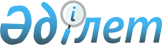 О признании утратившим силу решение Таласского районного маслихата от 23 ноября 2018 года №43-3 "О повышении базовых ставок земельного налога и ставок единого земельного налога на неиспользуемые земли сельскохозяйственного назначения"Решение Таласского районного маслихата Жамбылской области от 13 марта 2024 года № 17-7. Зарегистрировано Департаментом юстиции Жамбылской области от 18 марта 2024 года № 5171-08
      В соответствии со статьей 509 пункта 5 Кодекса Республики Казахстан "О налогах и других обязательных платежах в бюджет" (Налоговый кодекс), статьи 7 Закона Республики Казахстан "О местном государственном управлении и самоуправлении в Республике Казахстан" и статьи 27 Закона Республики Казахстан "О правовых актах", Таласский районный маслихат РЕШИЛ:
      1. Признать утратившим силу решение Таласского районного маслихата от 23 ноября 2018 года №43-3 "О повышении базовых ставок земельного налога и ставок единого земельного налога на неиспользуемые земли сельскохозяйственного назначения" (зарегистрировано в Реестре государственной регистрации нормативных правовых актов за № 3989).
      2. Настоящее решение вводится в действие по истечении десяти календарных дней после дня его первого официального опубликования.
					© 2012. РГП на ПХВ «Институт законодательства и правовой информации Республики Казахстан» Министерства юстиции Республики Казахстан
				
      Председатель маслихата 

      Таласского района 

К. Садубаев
